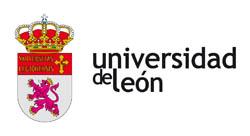 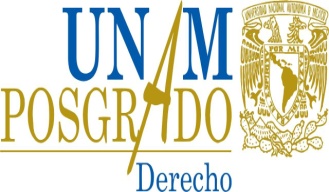 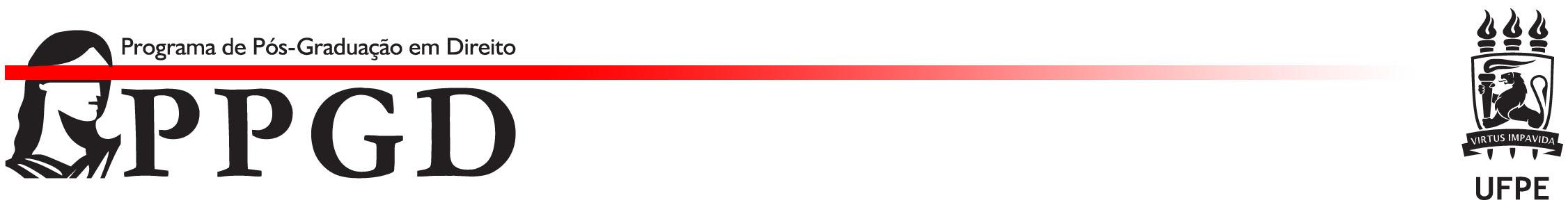 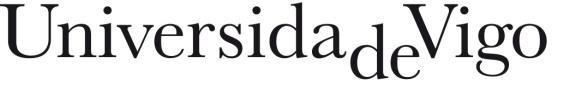 IV COLOQUIO INTERNACIONAL DE PESQUISADORES EM DIREITO.FICHA DE INSCRIÇÃOCONVOCATÓRIA PARA APRESENTAÇÃO DE RESUMOS AO IV COLÓQUIO INTERNACIONAL DE PESQUISADORES EM DIREITO:Artigo 1. Os resumos com a proposta de apresentação de comunicação para o IV Colóquio de Pesquisadores em Direito no Brasil serão recebidos até 20 de setembro de 2017, e devem ser remetidos, juntamente com a ficha de inscrição devidamente preenchida e cópia do documento de identificação, ao e-mail 4coloquiobrasil@gmail.com. Os resumos serão avaliado pelo método double blind review, que possibilita a análise inominada, garantindo a imparcialidade da avaliação. Artigo 2.  Os resultados serão divulgados até 30 de setembro de 2017 na página do evento e na página do PPGD/UFPE. Após divulgação dos resultados, abrir-se-á prazo para formalização da inscrição para os autores que tiveram seus resumos aceitos. Bolsistas de pós-graduação, mestrado, doutorado e os bolsistas de graduação (FIES,PROUNI, etc) terão isenção no valor da inscrição, mediante a devida comprovação.Artigo 3. Os resumos podem ser apresentados também na modalidade de co-autoria, em número máximo de três autores, desde em que ao menos um/a dos/as co-autores/as possuam a titulação ou estejam cursando Doutorado, Mestrado, pós-graduação lato sensu. Os resumos deverão ser submetidos com os seguintes requisitos:  a) título proposto; b) escrito em português, espanhol ou inglês; c) com no máximo 1000 palavras. Artigo 4. Podem submeter resumos para apresentação de comunicação no IV Colóquio Internacional de Pesquisadores em Direito pesquisadores doutores, mestres e pós-graduados em geral, além dos estudantes de pós-graduação stricto e lato sensu e pesquisadores de graduação de iniciação científica (PIBIC), nacionais e estrangeiros. No âmbito da graduação, os alunos ou alunas que realizam ou realizaram trabalhos de iniciação científica (PIBIC) ou que cursem o 9º ou 10º período e estejam desenvolvendo o seu TCC (Trabalho de Conclusão de Curso) também poderão apresentar proposta de comunicação ao IV Colóquio, em autoria ou coautoria. Será permitida a participação dos demais alunos de graduação em co-autoria com qualquer dos pesquisadores antes mencionados, e também na modalidade ouvintes e/ou nos minicursos ofertados, mediante inscrição prévia. Art. 5. Antes de enviar seu resumo revise-o com atenção. Após a submissão do resumo não será admitida a substituição, correção ou alteração do conteúdo ou qualquer outra informação do resumo encaminhado, sendo o conteúdo de inteira responsabilidade dos autores.Artigo 6. Somente serão analisados resumos dentro das regras e que atendam às recomendações deste edital e cujo/a(s) autor/as(es) esteja(m) devidamente identificados.Artigo 7. No e-mail de envio do resumo deverá constar os dados pessoais do(a) autor(a) ou coautores como: nome completo, e-mail, endereço, telefone para contato, nacionalidade, CPF para os brasileiros e número de passaporte para estrangeiros, IES a que está vinculado(a) ou profissão.Artigo 8. Cada autor(a) ou coautor (a) poderá submeter apenas um resumo para apresentação no evento. Caso o autor ou autora envie dois resumos, mesmo que seja em coautoria, será considerado apenas o último enviado.Artigo 9. A apresentação das comunicações será ordenada por blocos temáticos, e no caso de coautoria é suficiente a presença de pelo menos um(a) dos(as) autores(as) no momento da exposição. Ao final das atividades do grupo de trabalho o coordenador entregará a declaração de apresentação da comunicação somente ao(s) autor(a)(s) presentes que apresentar(em) a comunicação.  Artigo 10. Os autores que tiverem seus resumos selecionados para apresentação no IV Colóquio Internacional de Pesquisadores em Direito devem enviar os respectivos artigos completos até 20 de novembro de 2017.Artigo 11. Os artigos devem obedecer a seguinte formatação:I. Arquivo com extensão.doc ou outra compatível com o editor de textos Microsof Word; Folha de formato A4.II.O artigo deve conter de 07 a 15 páginas, incluídas as referências.III. Redação de texto principal em fonte Arial, tamanho 12, com espaçamento 1,5 entre as linhas; margens superior e esquerda de 3 cm e inferior e direita de 2 cm.IV. Título e subtítulo (se houver) – Arial 12, em caixa alta, alinhado à esquerda. Agradecimentos e referências à agência de fomento devem vir em rodapé ao final do título.V. O nome do(s) autor(es) deve vir dois parágrafos abaixo do título, alinhado à margem direita. A qualificação e instituição a que pertence(m) devem vir em nota de rodapé após o nome do(s) autor(es).VI. Exclusivamente as obras citadas ao logo do artigo devem compor as referências ao final.VII. As citações ao longo do texto devem observar o sistema autor/data (AUTOR, ano, página), com sua referência completa ao final do texto (bibliografia ou referências).  Informações adicionais: 4coloquiobrasil@gmail.comCoordenadoras:Juliana Teixeira Virginia de Carvalho Leal Programa de Pós-Graduação em Direito  - PPGD/UFPERecife, 10 de julho de 2017.TÍTULO:(Em negrito, maiúsculas e sem sublinhados ou abreviaturas)(Em negrito, maiúsculas e sem sublinhados ou abreviaturas)(Em negrito, maiúsculas e sem sublinhados ou abreviaturas)(Em negrito, maiúsculas e sem sublinhados ou abreviaturas)(Em negrito, maiúsculas e sem sublinhados ou abreviaturas)(Em negrito, maiúsculas e sem sublinhados ou abreviaturas)(Em negrito, maiúsculas e sem sublinhados ou abreviaturas)(Em negrito, maiúsculas e sem sublinhados ou abreviaturas)(Em negrito, maiúsculas e sem sublinhados ou abreviaturas)PALABRAS CHAVE:PALABRAS CHAVE:PALABRAS CHAVE:PALABRAS CHAVE:PALABRAS CHAVE:AUTOR(A)S:AUTOR(A)S:AUTOR(A)S:(Nome e sobrenome)(Nome e sobrenome)(Nome e sobrenome)(Nome e sobrenome)(Nome e sobrenome)(Nome e sobrenome)(Nome e sobrenome)(Nome e sobrenome)(Nome e sobrenome)CPF/PASSAPORTE:CPF/PASSAPORTE:CPF/PASSAPORTE:CPF/PASSAPORTE:GRAU ACADÊMICO:GRAU ACADÊMICO:GRAU ACADÊMICO:GRAU ACADÊMICO:GRAU ACADÊMICO:(Nivel de estudos ou profissão)(Nivel de estudos ou profissão)(Nivel de estudos ou profissão)(Nivel de estudos ou profissão)(Nivel de estudos ou profissão)(Nivel de estudos ou profissão)(Nivel de estudos ou profissão)(Nivel de estudos ou profissão)(Nivel de estudos ou profissão)IES A QUE ESTÁ VINCULADO(A)/ PROFISSÃO:IES A QUE ESTÁ VINCULADO(A)/ PROFISSÃO:IES A QUE ESTÁ VINCULADO(A)/ PROFISSÃO:IES A QUE ESTÁ VINCULADO(A)/ PROFISSÃO:IES A QUE ESTÁ VINCULADO(A)/ PROFISSÃO:IES A QUE ESTÁ VINCULADO(A)/ PROFISSÃO:IES A QUE ESTÁ VINCULADO(A)/ PROFISSÃO:(Nome/sigla)(Nome/sigla)(Nome/sigla)(Nome/sigla)(Nome/sigla)(Nome/sigla)(Nome/sigla)(Nome/sigla)(Nome/sigla)E-MAIL:E-MAIL:NACIONALIDADE:NACIONALIDADE:NACIONALIDADE:NACIONALIDADE:PAISES DE RESIDÊNCIA:PAISES DE RESIDÊNCIA:PAISES DE RESIDÊNCIA:PAISES DE RESIDÊNCIA:PAISES DE RESIDÊNCIA:PAISES DE RESIDÊNCIA:NECESSITA CARTA DE ACEITAÇÃO PARA VISTO?NECESSITA CARTA DE ACEITAÇÃO PARA VISTO?NECESSITA CARTA DE ACEITAÇÃO PARA VISTO?NECESSITA CARTA DE ACEITAÇÃO PARA VISTO?NECESSITA CARTA DE ACEITAÇÃO PARA VISTO?NECESSITA CARTA DE ACEITAÇÃO PARA VISTO?NECESSITA CARTA DE ACEITAÇÃO PARA VISTO?NECESSITA CARTA DE ACEITAÇÃO PARA VISTO? Sim (   )   Não (   )RESUMO DA COMUNICAÇÃO (ABSTRACT):(Resumo da comunicação que se propõe apresentar no IV Colóquio Internacional de Pesquisadores em Direito. O resumo deve constar de 250 a 1000 palavras). Idiomas: Português, espanhol ou inglês.